17.11.2021                                                    Учебная группа 2СТМ, 3-я параПреподаватель Иванова Наталия ВикторовнаОП.10 Информационные технологии в профессиональной деятельностиТема: «Создание списков и гиперссылок»Цель занятия: учебные: познакомить с основными принципами добавления гиперссылок в HTML -страницы; научить как сделать список html; рассмотреть использование этих списков на конкретных примерах.развивающие: развить умения устанавливать причинно-следственные связи, выделять главное, обобщать имеющиеся факты, логически и абстрактно мыслить;воспитательные: формировать устойчивый интерес к предмету Задачи занятия: Охарактеризовать основные типы списков, используемых в WEB -дизайне, использовать тег A языка HTML для добавления гиперссылок в WEB -документы.Мотивация: для развития собственного бизнеса необходимо качественно себя представить в интернете, этот урок вам поможет понять, как создаются страницы сайта, как их редактировать и при этом не надо много платить денег за разработку сайта.Задание студентам: Посмотреть видеоурок по темам: «Создание списков» https://youtu.be/szTSVOniLBI«Создание ссылок» https://youtu.be/otxwUoo3iA0  Редактор кода Atom (https://atom.io). Этот редактор необходим, чтобы повторить все коды из видео. Записать в тетрадь основные понятия.Ответить на контрольные вопросы. Фотографию  с выполненным заданием прислать на электронный адрес atata17@yandex.ru в срок до 08.00 18.11.2021 г.Основная литература: Михеева Е.В. «Информационные технологии в профессиональной деятельности» : учеб. пособие для студ. сред. проф. образования / Е.В. Михеева. - 7-е изд., стер. - М. : Издательский центр «Академия», 2008. - 384 с.Дополнительные источники: Дыбкова Л.М. «Информатика и компьютерная техника» - М. : Издательство А.С.К., 2003-512 с.: ил.Лекция №22План занятия:Создание списков на языке HTML.Создание ссылок на языке HTML. Вопросы и заданияВопрос 1. Создание списков на языке HTMLЯзык HTML также располагает специальными элементами, которые позволяют представлять текстовую информацию в виде подобных списков.В HTML различаются маркированные (неупорядоченные) и нумерованные (упорядоченные) списки. Причем код списка представляет собой структуру из вложенных элементов. Внешним элементом является пара тегов:<UL> . . . </UL> - для маркированного списка;<OL> . . . </OL> - для нумерованного списка.Внутри этих тегов размещаются элементы списка, которые записываются с помощью одиночных тегов:<LI>Содержимое строки списка Таким образом, количество элементов LI равно количеству строк в списке. Имена приведенных выше тегов являются сокращениями слов: UL (Unordered List) - неупорядоченный список, то есть список без номеров; OL (Ordered List) - упорядоченный список; LI (List Item) - элемент списка.Иногда вначале списка помещают заголовок, который выделяется парным тегом <LH> . . . </LH>. Имя этого тега LH - сокращение от List Header (заголовок списка).Маркированные спискиЧтобы получить маркированный список на Web-странице, нужно набрать код следующего вида:. <UL><LH><!—Заголовок списка—></LH><LI><!—Первая строка списка-><LI><!—Последняя строка списка—></UL>	'Допустим, вы хотите оформить на странице список жителей Средиземья (по Д.Толкиену). Это можно сделать следующим образом (элемент LH опускаем): <HTML><HEAD><ТIТLЕ>Маркированный список</ТIТLЕ></HEAD><BODY><Н2>Жители Средиземья</Н2><UL><LI>Хoббиты<LI>Люди<LI>Орки<LI>Э.пьФы</UL></BODY></HTML>Внешний вид этой страницы показан yа рис.. 1a. Строки списка отмечены маркерами - маленькими затемненными кружками, принятыми по умолчанию. . Если вы хотите изменить этот вид маркеров, можете добавить в элементы списка атрибут type = "square" (маркер в виде заполненного квадратика) или- type="circle" (маркер - незаполненный кружок).Нумерованные списки (элемент OL)Нумерованный список формируется с применением внешнего парного тега, <OL></OL>, который обрамляет элементы списка. Ниже приведен код документа с нумерованным списком, а на рис. 1б показано, как броузер его отображает.<HTML><HEAD><ТIТLЕ>Нумерованный список</ТIТLЕ></HEAD><BODY><Н2>Сражения и битвы Средиземья</Н2><OL><LI>Битва возле Минас-Тирита.<LI>Сражение двух твердынь.<LI>Нашествие на Гондор.<LI>Заключительное сражение.<LI>Битва в Хоббитании.</OL></BODY></HTML>В этом примере нумерация элементов списка выполнена арабскими цифрами. Стиль нумерации изменяется с помощью атрибута type элемента LI. Например, type=A отвечает нумерации прописными буквами английского алфавита (А, В, С,...), type=a - это нумерация строчными английскими буквами (а, b, с,...); type=I - нумерация с помощью римских цифр (I, II, III,...).Рис. 1. Пример списков: а - маркированный список; б - нумерацией арабскими цифрамиВопрос 2. Создание ссылок на Web-страницахСоздание гиперссылокГиперссылки или просто ссылки являются наиболее популярным элементом Web-страниц. С их помощью пользователь может переходить к различным частям текущей страницы, обращаться к другим страницам или к другим Web- узлам.Ссылка организуется следующим образом. На исходной Web-странице определяется отправная точка ссылки, например, подчеркнутое слово или рисунок. На целевой Web-странице задается точка назначения ссылки. Эта точка может относиться как к конкретному HTML-элементу (тексту, рисунку, аудио- или видеоклипу), так и к документу в целом Отправная точка ссылки задастся тегом <А>. Имя этого тега происходит от первой буквы слова anchor - якорь. Сам элемент А называется элементом привязки, или якорным элементом. Внутри тега <А> ставится обязательный атрибут href, с помощью которого определяется точка назначения ссылки (целевой ресурс). Между тегами <А> и </А> размещается текст ссылки или элемент рисунка. Так простейшая ссылка может выглядеть как<А href="rest.html">Moи каникулы</А>На Web-странице эта ссылка будет отображаться в виде текста «Мои каникулы». При щелчке мышью на этой ссылке будет загружаться HTML-файл rest.html.Обратите внимание, что в атрибуте href указано только имя файла, что отвечает относительной ссылке на файл, который размещен в той же папке, что и исходный документ. Если нужно сослаться на ресурс, размещенный в World Wide Web, то в атрибуте href указывается URL этого ресурса, например,<А href="http://www.Samsung.соm">Продукция Samsung</A>В качестве значения атрибута href можно указать ресурс mailto (вызов протокола электронной почты SMPT). Например, ссылка вида <А href="mailto://garry@myserver.net.uа">Письмо Гарику</А> позволит посетителю вашей страницы непосредственно перейти к созданию и отправке сообщения по адресу: garry@myserver.net.ua. Какие бывают ссылкиЯзык HTML поддерживает внутренние и внешние гиперссылки. Если ссылка осуществляет переход в пределах одного и того же документа, то ее называют внутренней. Такие ссылки обычно применяют в больших документах для перемещения по разделам. Если ссылка обеспечивает переход к другому документу, расположенному на другом Web-узле, то эта ссылка внешняя.Локатор URL ресурса, на который указывает ссылка, может быть абсолютным и относительным. Абсолютный URL содержит все компоненты, необходимые для того, чтобы броузер смог найти Web-страницу в необъятной паутине WWW. Но если ссылка указывает на ресурс, находящийся на том же узле, что и исходный документ, удобнее пользоваться сокращенной записью URL, в которой указывается только папка и файл. Такая запись адреса называется относительным URL. Примером относительного URL является значение атрибута href = "rest.html" (см. предыдущий пункт).Создание внутренней ссылкиИтак, для переходов из одной части документа в другую служат внутренние ссылки. Этот вид ссылок целесообразно использовать, когда все части большого документа не отображаются целиком в окне броузера. Внутренняя ссылка, как и ссылка внешняя, задается с помощью элемента якорного тега <А> с атрибутом href. Но, в отличие от внешней ссылки, в значении атрибута href указывается не URL, а имя метки (метка обозначается знаком #). Например, следующий тег задает ссылку на элемент документа, обозначенного меткой "главГ'.<А href="#глав1">Глава 1. Отплытие Богомира </А>Сама ссылка имеет вид выделенного текста «Глава 1. Отплытие Богомира». Метка задается якорем <А>, однако в нем вместо атрибута href используетcя атрибут name.Рассмотрим создание внутренних ссылок на конкретном примере. Допустим, вы собираетесь создать электронный вариант книги Дж. Толкиена «Две твердыни» и вы хотите, чтобы из содержания книги можно было переходить по ссылкам к соответствующим главам (рис. 2).HTML-код всего документа будет иметь следующий вид:<HTML><HEAD><ТIТLЕ>Внутренние ссылки</ТIТLЕ></HEAD><BODY><Н1> Джон P.P. Толкиен. «Две твердыни»</Н1> <Н2>Содержание</Н2><А	href="#глав1"	>Глава	1.	Отплытие Богомира	</А><BR><А	href ="#глав2"	>Глава	2 .	Конники Ристании </A><BR><А	href="#главЗ"	>Глава	3.	Урукхай </A><BR>	<А	href="#глав4 "	>Глава	4.	Древень </A><BR>	<А	href="#глав5"	>Глава	5.	Белый всадник </А>	<Н2><А nаmе="глав1'	''>Г'лава	1.	Отплытие Богомира	</А></Н2>Рис.2 Пример документа, содержащего внутренние ссылки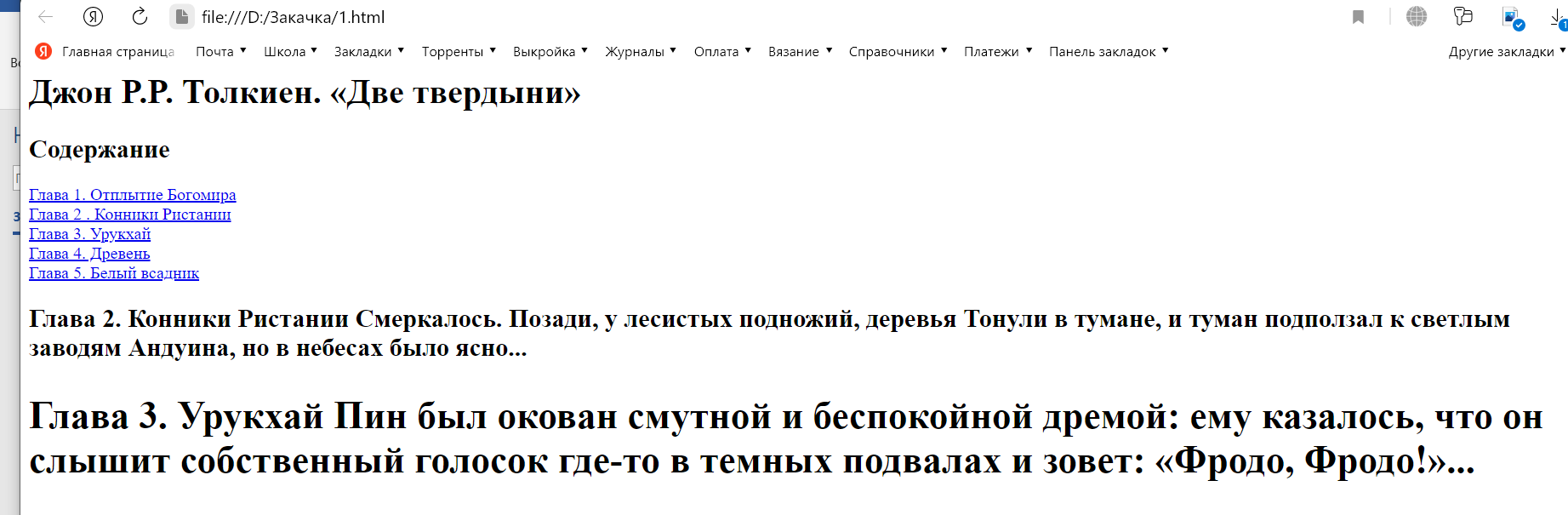 Арагорн взбегал крутою тропою, приглядываясь к земле Хоббиты ступают легко:	иной	Следопыт	й	тот,	бывало, сбивался с их следа. Но близ вершины тропу увлажнил ручей, и наконец нашлись едва заметные вмятинки...<!—Далее следует текст главы 1 —><Н2><А nаmе="глав2">Глава 2. Конники Ристании </А></Н2> Смеркалось. Позади, у лесистых подножий, деревья Тонули в тумане, и туман подползал к светлым заводям Андуина, но в небесах было ясно...<!—Далее следует текст главы 2 —><Н2><А nаmе="главЗ">Глава 3. Урукхай </А></Н2>Пин был окован смутной и беспокойной дремой:	ему казалось, что он слышит собственный голосок где-то в темных подвалах и зовет: «Фродо, Фродо!»...<!-Далее следует текст остальных глав —></BODY></HTML>При щелчке но внутренней ссылке, указанной в содержании, документ прокручивается к началу той или иной главы.Сделаем несколько замечаний по поводу оформления ссылок. Во-первых, текст ссылки не должен быть длинным, поскольку это затруднит выбор нужной ссылки при беглом просмотре документа пользователем. Во-вторых, текст ссылки должен отражать содержание объекта, на который указывает ссылка. Не стоит, например, использовать для ссылок малоинформативные фразы типа «Щелкните здесь» или «Щелкни и узнаешь».Контрольные вопросыОпишите структуру кода для маркированного списка. Какой атрибут меняет тип маркера? С помощью каких элементов создается нумерованный список? Как изменить стиль нумерации в списке?Каким элементом задается ссылка в языке разметки HTML?Что может быть целевым объектом ссылки?Что такое внутренние и внешние ссылки?В чем различие между абсолютным и относительным URL?Как создать внутреннюю ссылку. Приведите пример.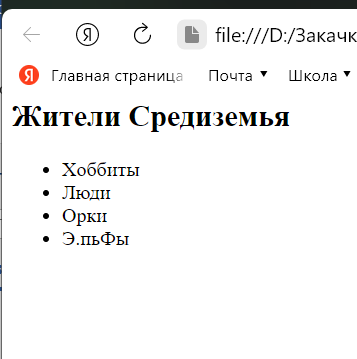 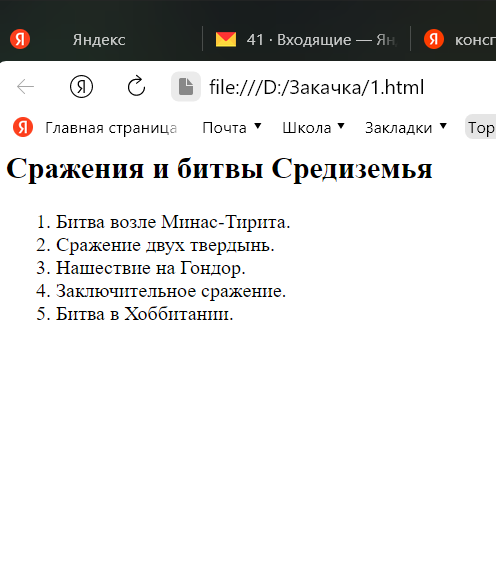 